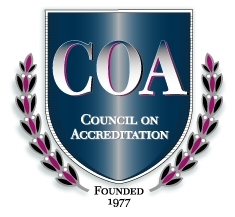 BRHPC BOARD OF DIRECTORS MEETING
SEPTEMBER 10, 20205:30  P.M.A G E N D ACall to OrderRoll Call and IntroductionsUpcoming Board Appointments    III.	Potential Conflicts of Interest   IV. 	Approval of Agenda and Minutes 	Exhibit A:  Agenda for September 10, 2020 	Exhibit B:  Minutes of May 14, 2020	Action:   Approval    V.	Approval of Treasurer’s Report, FY2019/20 Quarter 4Exhibit C: Treasurer’s Report for the period of April, May and June, 2020 Action:  ApprovalVI.	Approval of Monthly Scorecard; Mike De LuccaBalanced Scorecard Overview, FY2019/20 Quarter 4	Exhibit D: Scorecard for the period of April, May and June, 2020 	Action:   Approval VII. 	New BusinessReview and Approval of BRHPC 2020-2025 Strategic PlanExecutive Board Report; Barbara EffmanExhibit E:  Executive Committee Minutes of June 8, 2020, June 29, 2020 and July 28, 2020		Action:  ApprovalVIII. 	Old Business  IX.		Remarks of the Chair and Other Board Members   X.		Next Meeting Dates; November 12, 2020 at 5:30 pm  XI.		Adjournment